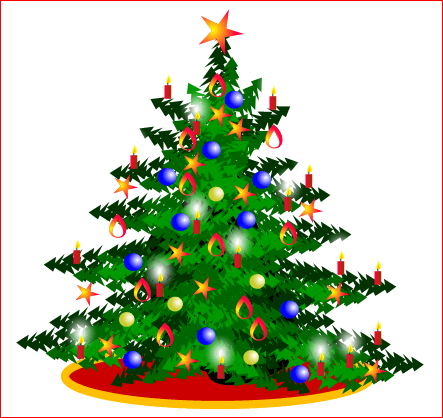 Einladung zum Weihnachts-VolleyballturnierAuch dieses Jahr möchten wir das alte Jahr mit einem Turnier beenden, bzw. das Neuemit einem Turnier beginnen.Wir treffen uns am 6.1.2019 14 Uhr in der Schulsporthalle Langebrück – wie immer!Alle Mitglieder des LBSV sind hiermit herzlich eingeladen. Wie in den vergangenen Jahren hoffen wir dieMannschaften Sonntags/ Mix, Donnerstag und 1-2 LVSV-Mannschaften zusammen zu bekommen.Außerdem wollen wir natürlich dafür sorgen, dass eventuell übriggebliebener Stollen, Gänsefett oder Glühwein dernicht schlecht werden sollte, vertilgt wird.Gern absprechen mit Jana oder mir.Schöne Weihnacht wünschtDer Langebrücker Ballsportverein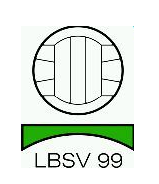 